FUNDING LEVELS FOR KEY WATER APPROPRIATIONS (Dollars in Millions)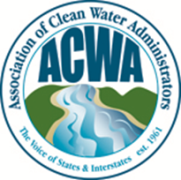 (updated October 9, 2020)FY 2018 OmnibusP.L. 115-141FY 2019 Joint ResolutionP.L. 116-6FY 2020Proposed BudgetFY 2020P.L. 116-94(H.R.1865)FY 2021Proposed BudgetFY 2021C.R. (H.R. 8337)6Overall  EPA Budget8,0608,0606,0689,057.46,7009,057.4I. InfrastructureClean Water SRF1,3941,3941,1201,6381,1191,638Drinking Water SRF863.238648631,1268631,126WIFIA6368256025 60II. Categorical GrantsSection 106230.81230.81153.7223.29153.7223.29Section 319 NPS170.92170.920172.350172.35Wetlands Prog. Dev.14.6614.669.814.189.814.18Public Water Supply101.96101.9667.9106.2567.9106.25Beaches Protection9.559.5509.2409.24III. Regional Programs Great Lakes Restoration300300300320320320Chesapeake Bay 73737.3857.385Puget Sound2828033033Long Island Sound1214021021Gulf of Mexico12.5414.542017.55017.55Lake Champlain8.411013.39013.39